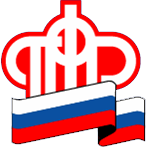 ПЕНСИОННЫЙ ФОНД РОССИЙСКОЙ  ФЕДЕРАЦИИ10.01.2018                                           ПРЕСС-РЕЛИЗПенсии проиндексируют с 1 января 2018 г.С 1 января 2018 года страховые пенсии (включая фиксированную выплату) будут увеличены на 3,7%, что выше показателя прогнозной инфляции за 2017 год. В результате индексации размер фиксированной выплаты в Магаданской области составит 8470,9 руб., стоимость пенсионного балла, из суммы которого определяется размер страховой пенсии – 81,49 руб. (в 2017 году – 78,58 руб.).Таким образом, в среднем, страховая пенсия у Ягоднинских неработающих пенсионеров вырастет на 764 руб. и составит около 20247 руб. Как и раньше, в проиндексированном размере ее получат только неработающие пенсионеры – 1499 человек. Если пенсионер работает, то страховую пенсию он получит в привычном размере. После того, как гражданин оставит трудовую деятельность, ему начнут выплачивать с 1-го числа месяца после увольнения пенсию в актуализированном размере с учетом всех повышений, прошедших за время его работы.Начальник Управления ПФР   М.С. Цуканов   ГОСУДАРСТВЕННОЕ УЧРЕЖДЕНИЕ – УПРАВЛЕНИЕ ПЕНСИОННОГОФОНДА РОССИЙСКОЙ ФЕДЕРАЦИИ В ЯГОДНИНСКОМ РАЙОНЕ МАГАДАНСКОЙ ОБЛАСТИ________________________________________________________________